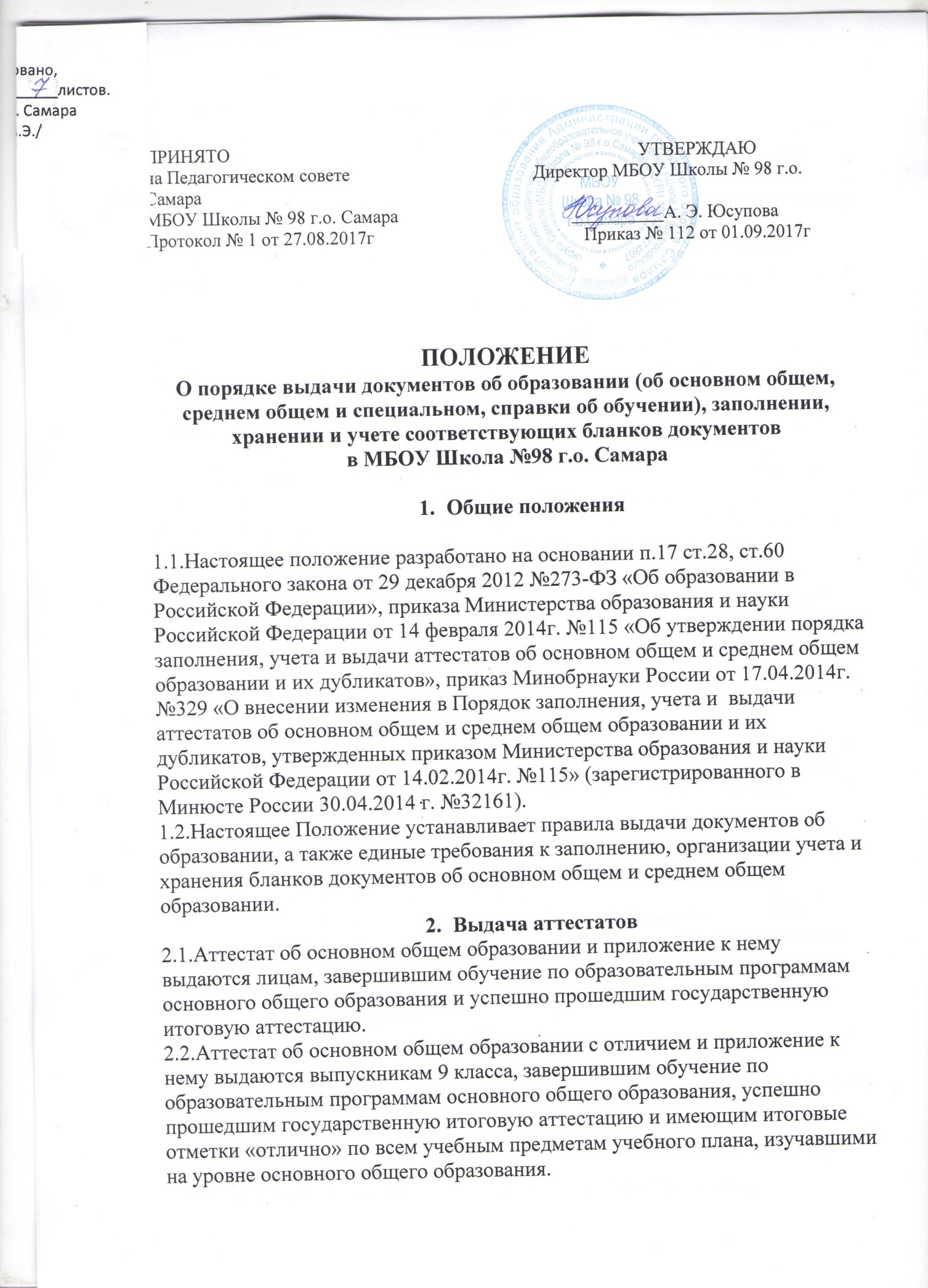 2.3.Аттестат о среднем общем образовании и приложение к нему выдаются лицам, завершившим обучение по образовательным программам среднего общего образования и успешно прошедшим государственную итоговуюаттестацию.2.4. Аттестат о среднем общем образовании с отличием и приложение к немувыдаются выпускникам 11 класса, завершившим обучение пообразовательным программам среднего общего образования, успешнопрошедшим государственную итоговую аттестацию и имеющим итоговыеотметки "отлично" по всем учебным предметам учебного плана,изучавшим  на уровне среднего общего образования.2.5.Аттестаты и свидетельства выдаются выпускникам IX, XI классов наосновании решения педагогического совета образовательной организации. Аттестаты выдаются выпускникам не позднее десяти дней последаты издания приказа об окончании ими образовательной организации  ивыдаче аттестатов.2.6. Обучающимся, не прошедшим государственную итоговую аттестациюили получившим на итоговой аттестации неудовлетворительные результатыболее чем по одному обязательному учебному предмету, либо получившимповторно неудовлетворительный результат по одному из этих предметов вдополнительные сроки итоговой аттестации, выдается СПРАВКА ОБОБУЧЕНИИ и предоставляется право пройти государственную итоговуюаттестацию по соответствующим учебным предметам не ранее чем через годв сроки и в формах, устанавливаемых Порядком проведения итоговойаттестации.2.7. Аттестат (свидетельство) выдается под личную подпись выпускникуобразовательной  организации  при предъявлении им документа,удостоверяющего личность, либо родителям (законным представителям) наосновании документов, удостоверяющих их личность, либо иному лицу наосновании документа, удостоверяющего личность, и оформленной вустановленном порядке доверенности.2.8. Для регистрации выданных аттестатов в образовательной  организацииведется Книга для учета и записи выданных аттестатов на бумажномносителе и (или) в электронном виде.2.9. Книга для учета и записи выданных аттестатов в образовательнойорганизации  ведется отдельно по каждому уровню общего образования исодержит следующие сведения:- учетный номер (по порядку);- код, серия и порядковый номер аттестата;- фамилия, имя, отчество (при наличии) выпускника;- дата рождения выпускника;- наименования учебных предметов и итоговые отметки выпускника по ним;- дата и номер приказа о выдаче аттестата;- подпись получателя аттестата;- дата выдачи аттестата;- подпись уполномоченного лица организации, осуществляющейобразовательную деятельность, выдавшей аттестат;- сведения о выдаче дубликата (код, серия и номер бланка дубликатааттестата, дата и номер приказа о выдаче дубликата аттестата, дата выдачидубликата, номер учетной записи выданного дубликата, реквизиты приказа овыдаче).2.10. В Книгу для учета и записи выданных аттестатов список выпускниковтекущего учебного года вносится в алфавитном порядке отдельно покаждому классу (со сквозной нумерацией), номера бланков - в возрастающемпорядке. Записи в Книге для учета и записи выданных аттестатов заверяютсяподписями классного руководителя, руководителя образовательнойорганизации  и печатью образовательной  организации  отдельно по каждомуклассу, ставится дата и номер приказа об окончании образовательнойорганизации  и выдаче аттестатов. Исправления, допущенные при заполнении Книги для учета и записи выданных аттестатов, заверяются руководителем образовательной  организации  и скрепляются печатью образовательной организации со ссылкой на номер учетной записи. Книга для учета и записи выданных аттестатов прошнуровывается, пронумеровывается, скрепляется печатью образовательной организации и хранится как документ строгой отчетности.2.11. Аттестаты, не полученные выпускниками в год окончанияобразовательной  организации, хранятся в образовательной организации доих востребования.2.12. При обнаружении ошибок, допущенных при заполнении аттестата, вгод окончания выпускником образовательной организации выдается аттестатили приложение к аттестату (далее - приложение) на новом бланке взамениспорченного. Выдача нового аттестата или приложения взамениспорченного регистрируется в Книге для учета и записи выданныхаттестатов за новым номером учетной записи. При этом напротив ранеесделанной учетной записи делается пометка «испорчен, аннулирован, выданновый аттестат» с указанием номера учетной записи аттестата, выданноговзамен испорченного.2.13. Образовательная  организация  выдает дубликат аттестата в случае егоутраты, порчи (повреждения). В случае утраты, порчи (повреждения) толькоприложения взамен выдается дубликат приложения, на которомпроставляются номер сохранившегося аттестата и дата выдачи дубликатаприложения.2.14. Выдача дубликата аттестата или приложения осуществляется наосновании письменного заявления:- при утрате аттестата или приложения - с изложением обстоятельств утратыаттестата или приложения, а также приложением документов,подтверждающих факт утраты (справки из органов внутренних дел,пожарной охраны, объявления в газете и других);- при порче аттестата или приложения, при обнаружении ошибки,допущенной при заполнении, - с изложением обстоятельств и характераповреждений, исключающих возможность дальнейшего использования илиуказанием допущенных ошибок, с приложением поврежденного(испорченного) аттестата или приложения, которые уничтожаются вустановленном порядке.2.15. О выдаче дубликата аттестата или дубликата приложенияобразовательной  организацией  издается приказ. Копия приказа, заявлениевыпускника и все основания для выдачи дубликата хранятся вместе сличными делами выпускников.2.16. При выдаче дубликата аттестата или дубликата приложения в Книге дляучета и записи выданных аттестатов текущего года делаетсясоответствующая запись, в том числе указываются учетный номер записи идата выдачи оригинала, код, серия и порядковый номер его бланка, при этомотметка о выдаче дубликата аттестата делается также напротив учетногономера записи выдачи оригинала в соответствии с пунктом 2.9. настоящегоПоложения. Каждая запись о выдаче дубликата аттестата заверяетсяподписью руководителя образовательной  организации  и скрепляетсяпечатью образовательной  организации.2.17. В случае изменения наименования образовательной  организациидубликат аттестата и (или) приложения выдается образовательнойорганизацией  вместе с документом, подтверждающим изменениенаименования образовательной  организации. В случае реорганизации образовательной  организации  дубликат аттестата и (или) приложения выдается образовательной  организацией - правопреемником. В случае ликвидации образовательной организации  дубликат аттестата и (или) приложения выдается образовательной организацией , определяемым Учредителем.2.18. Дубликаты аттестата и приложения выдаются на бланках образца,действующего в период обращения о выдаче дубликата, независимо от годаокончания выпускником образовательной  организации.2.19. Решение о выдаче или отказ в выдаче дубликата аттестата илиприложения принимается образовательной  организацией  в месячный срок со дня подачи письменного заявления.2.20. Документы о соответствующем уровне общего образования по форме,определенной образовательной  организацией  самостоятельно, не подлежатобмену на аттестаты.3. Заполнение бланков аттестатов и приложенийОсуществляется в соответствии с приказом Министерства образования инауки Российской Федерации от 14 февраля 2014г. №115 «Об утвержденииПорядка заполнения, учета и выдачи аттестатов об основном общем исреднем общем образовании и их дубликатов».3.1. Бланки аттестатов и приложений заполняются на русском языке спомощью принтера (шрифтом черного цвета), в том числе с использованиемкомпьютерного модуля заполнения аттестатов и приложений, позволяющегоавтоматически формировать электронную Книгу для учета и записивыданных аттестатов. Заполнение рукописным способом аттестатов иприложений не допускается.3.2. Фамилия, имя, отчество (при наличии) выпускника вносятся в бланкаттестата в соответствии с данными, указанными в документе,удостоверяющем личность выпускника, в дательном падеже. После записифамилии, имени, отчества (при наличии) указывается год окончанияобразовательного учреждения, полное наименование образовательнойорганизации (в винительном падеже), которое окончил выпускник, всоответствии с полным наименованием образовательной организациисогласно его уставу, а также название места его нахождения -муниципального образования, субъекта Российской Федерации. Принедостатке выделенного поля в наименовании образовательной  организации,а также его места нахождения допускается написание установленныхсокращенных наименований.3.3. На обложке приложения указываются: код, серия и порядковый номераттестата; фамилия, имя и отчество (при наличии) выпускника вименительном падеже; дата рождения (число, месяц, год), где число пишетсяарабскими цифрами, месяц - прописью в родительном падеже, год рождения- четырехзначными арабскими цифрами.3.4. В приложении выставляются итоговые отметки по каждому учебномупредмету обязательной части базисного учебного плана и части учебногоплана образовательной  организации, формируемой участникамиобразовательного процесса, изучавшемуся выпускником (в случае, если наего изучение отводилось по учебному плану образовательной  организациине менее 64 часов за два учебных года). В разделе «Дополнительныесведения» перечисляются наименования учебных курсов, предметов,дисциплин, изученных выпускником в объеме менее 64 часов за два учебныхгода, в том числе в рамках платных дополнительных образовательных услуг,оказываемых образовательной  организацией.3.5. Название каждого учебного предмета записывается на отдельной строкес прописной (заглавной) буквы, без порядковой нумерации, в именительномпадеже со следующими допустимыми сокращениями и аббревиатурой:Информатика и ИКТ - Информатика;Физическая культура - Физкультура;Мировая художественная культура - МХК;Изобразительное искусство - ИЗО;Основы безопасности жизнедеятельности - ОБЖ.3.6. Отметки по учебным предметам проставляются арабскими цифрами и вскобках - словами. При этом возможно сокращение слова в соответствии справилами русской орфографии (например, удовлетворительно -удовл.). Записи «зачтено», «не изучал», «освобожден» не допускаются. На незаполненных строках приложения ставится «Z».3.7. Форма получения образования в аттестатах и приложениях неуказывается.3.8. В дубликате аттестата после фамилии, имени, отчества (при наличии)указывается год окончания и полное наименование той образовательнойорганизации, которое окончил выпускник, ставится дата выдачи дубликатааттестата. На бланках титула аттестата и приложения справа в верхнем углуставится штамп «Дубликат».3.9. Подпись руководителя образовательной  организации  в аттестат иприложение проставляется черной пастой с последующей ее расшифровкой(инициалы, фамилия). В случае временного отсутствия руководителяобразовательной  организации  аттестат и приложение подписываются лицом, исполняющим обязанности руководителя образовательной организации , на основании приказа образовательной  организации. При этом перед словом «руководитель» сокращение «и.о.» или вертикальная черта не допускаются.3.10. Не допускается заверение бланков аттестата и приложенияфаксимильной подписью.3.11. Заполненные бланки аттестатов и приложений скрепляются печатьюобразовательной  организации с изображением Государственного гербаРоссийской Федерации. Оттиск печати должен быть ясным, четким и легкочитаемым.3.12. Бланки аттестатов и приложений после их заполнения должны бытьтщательно проверены на точность и безошибочность внесенных в негозаписей. Не допускаются подчистки, пропуски строк.4. Учет и хранение бланков аттестатов и приложений4.1. Бланки аттестатов и приложений как документы строгой отчетностидолжны храниться сейфе, закрытом на замок.4.2. Не использованные в текущем году бланки аттестатов и приложений,оставшиеся после выдачи аттестатов выпускникам, хранятся вобразовательной организации.4.3. Бланки аттестатов и приложений, испорченные при заполнении,подлежат списанию и уничтожению по решению создаваемой вобразовательной организации  комиссии под председательством руководителя образовательной  организации. Комиссия составляет акт в двух экземплярах.В акте указываются количество (числом и прописью) и номерауничтожаемых бланков аттестатов и приложений. Испорченные документывместе актом прикладываются к документам, где номера титулов аттестатоввырезаются и наклеиваются на отдельный лист бумаги, который прилагаетсяк первому экземпляру акта.4.4. Лица, назначенные руководителем образовательной  организацииответственными за хранение, учет и выдачу бланков аттестатов (или самруководитель), на основании накладной принимают бланки твердых обложеки титулов аттестатов, приложений по количеству и качеству, проверяютотсутствие дефектов.4.5. Учет бланков аттестатов и приложений ведется по каждому уровнюобщего образования и по каждому виду документа отдельно, всоответствующей Книге учета бланков аттестатов как на бумажном носителе,так и в электронном виде.4.6. Книга учета бланков аттестатов включает следующие сведения:1. При учете полученных бланков аттестатов:- номер учетной записи;- наименование организации-изготовителя;- дата получения бланков аттестатов;- количество полученных бланков аттестатов, в том числе титулов (суказанием типографских номеров), твердых обложек, приложений;2. При учете выданных бланков аттестатов:- номер учетной записи;- дата выдачи бланков аттестатов;- количество выданных бланков аттестатов, в том числе титулов (с указаниемтипографских номеров), твердых обложек, приложений;3. При учете остатков бланков аттестатов:- остаток бланков аттестатов на 1 января текущего года;- количество приобретённых бланков аттестатов в текущем году;- количество израсходованных бланков аттестатов (приложений) в текущемгоду - всего, из них: выдано выпускникам текущего года, выдано взамениспорченных, выдано дубликатов;- количество бланков аттестатов (приложений), утраченных (илииспорченных) в силу различных причин (утеряно, похищено, испорчено принаводнении, аварийных и техногенных ситуациях);- остаток бланков аттестатов на 31 декабря текущего года;- подпись ответственного лица с расшифровкой - фамилия, имя, отчество(при наличии), должность.4.7. Книга учета бланков аттестатов должна быть пронумерована,прошнурована, иметь на последней странице запись о количестве страниц,печать и подпись руководителя образовательной  организации. Записи вКниге учета бланков аттестатов производятся в хронологическом порядкепри совершении каждой операции прихода-расхода лицом, ответственным заполучение, хранение, учет и выдачу бланков аттестатов.